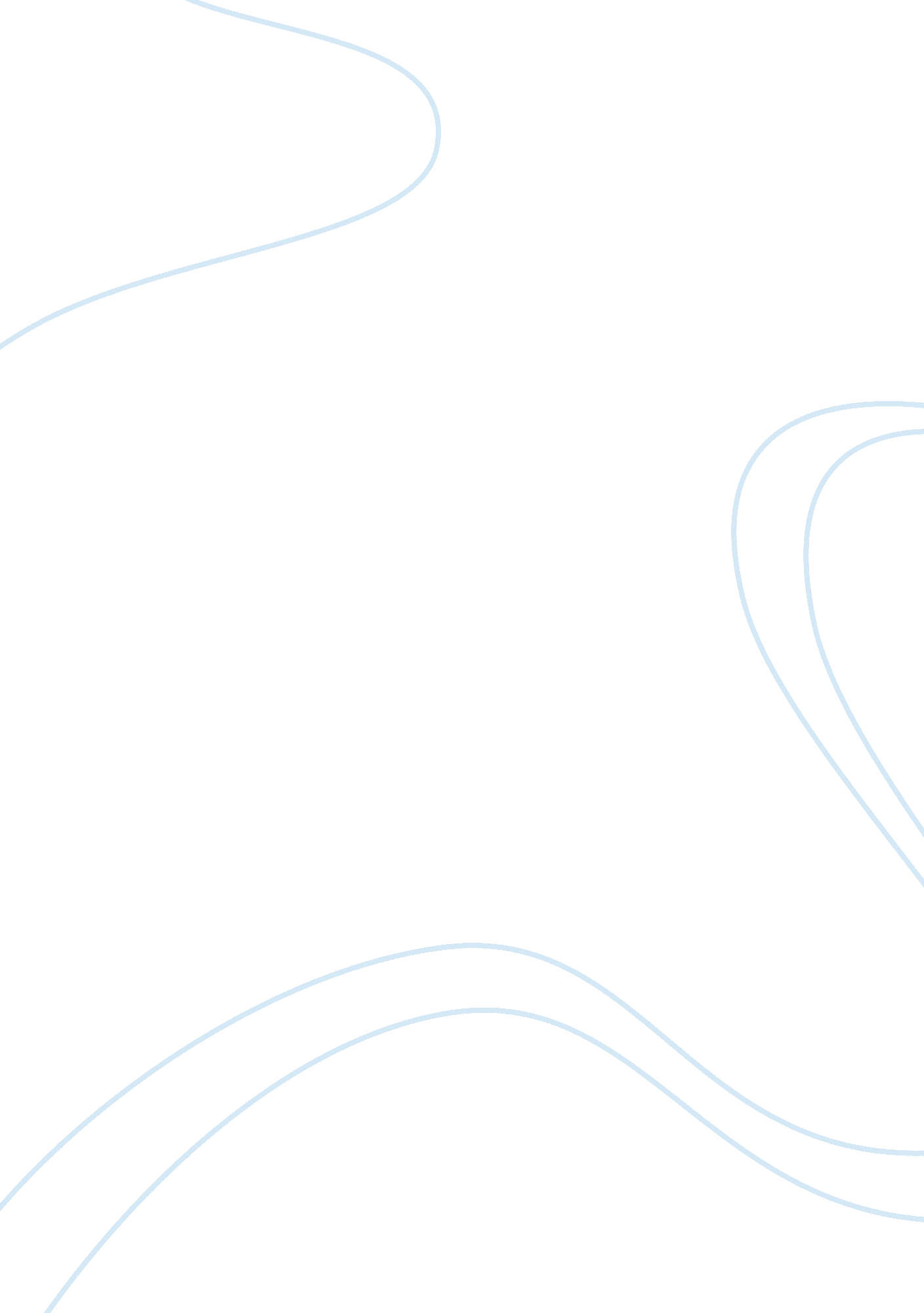 Essay on anthropocentrism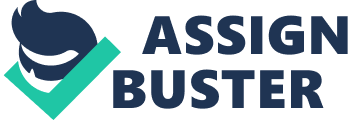 Environmental EthicsI believethat the most critical ecological issue today is population growth and the anthropocentric self-interest centered life-style that human beings engage in. The combination of these two human qualities is detrimental to theenvironment. The first reason I think this is because when we uphold anthropocentric ideals, we toss the environment to the curve, and as a result all of creation suffers. Second, I believe that when we live for exclusively our own self-interest, we only speed up the process of ecological destruction. If we shared our “ stuff” andfoodwith each other and the rest of the world, we could significantly reduce our impact. Third, I believe that even if we are ethical and environmentally conscious as individuals, it will not be enough. If one is sold on ecological salvation but still clings to individual self-interest, then they won’t have the ability to create serious and measurable change. The example of one farmer out of several deciding not to dump waste in a close by water reserve rings true to this idea. Community interaction and a removal of our attachment to our own private benefits is essential in working towards a better cleaner earth. As a result of anthropocentric justification dominating our society, exclusive selfishness and self-interest driven life styles, and our inability to truly make a positive impact as individuals, I believe that population growth seamed with selfish anthropocentric living are truly the most critical ecological issues we face today. 